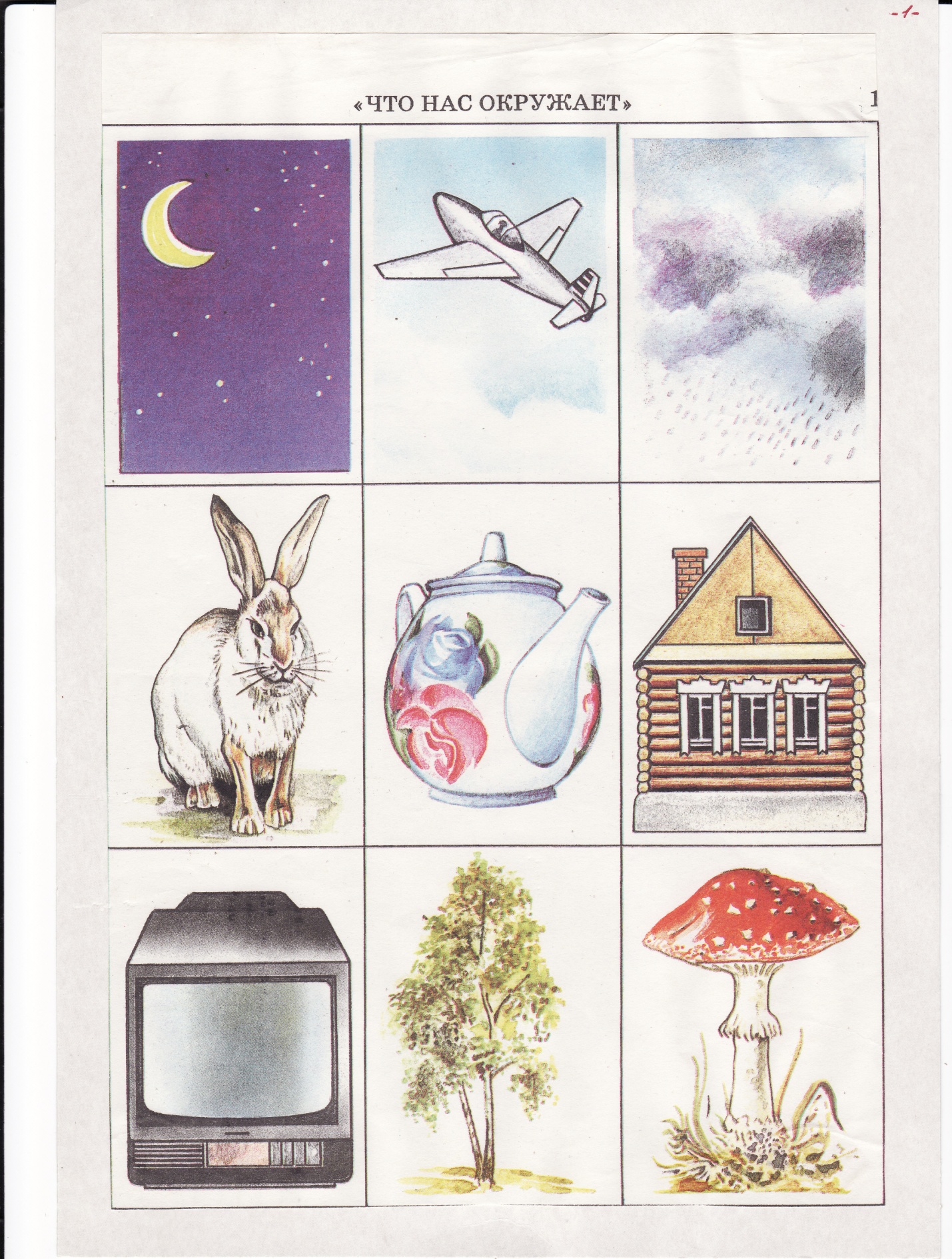                                    Рисунок 2